Grangärde OK - Inbjuder till3:e deltävlingen i VB-SerienTisdagen den 16 augusti 2011
					Välkomna !
					Grangärde OKKlassinformationKlassinformationHuvudklasserD16, H16, D14, H14, D12, H12, D10, H10, U2InskolningInskolning (Glada och ledsna ”gubbar” finns som stöd för deltagarna)Öppna klasserÖppen motion 5, Öppen motion 8AnmälanVia Eventor senast 14 aug kl 24.00.I undantagsfall via e-post till lars.dahlstroem@telia.com 		oss tillhanda senast 14 aug kl 24.00. Vid anmälan godkännes att namnet läggs ut på Internet.	Anmäl för respektive moderklubb.DirektanmälanÖppna klasser, Inskolnings- och U-klasser på tävlingsdagen mellan kl 17.30 – 18.00.  Startlista/PM Endast vid TCSamlingsplatsSaxdalen. Vägvisning från väg 604 mellan Grängesberg-Sunnansjö. Parkering på anvisad plats.AvståndParkering - TC 0-200 m
TC - Startplats 100 mFörsta startKl 18.00. Avstånd till start 100 m .TerrängbeskrivningTerrängtyp: Skogs- och kulturmark med stigar och vägar.Måttligt kuperad småkullig terräng.Framkomlighet god. Grönområden och hyggen förekommer.StämplingssystemSportIdent, bricknummer anges i anmälan annars tilldelas hyrbricka. Ej återlämnade hyrbrickor debiteras med 400 kr. 
OBS! Endast SI-card 5 och 6 kan användas.
KartaSkala 1:10.000. Ekvidistans 5 m, reviderad 2010 av Kalle Johansson, färgkopierad.Omklädning/duschUtomhus, dusch finns ej.Tävlingsregler SOFT:s Tävlingsledning TävlingsledareTryggve OttossonBanläggareRolf BjärudUpplysningarLars Dahlström, 070-2074758/0240-19387
Kartan reviderad tack vare ekonomisk Vindbonus från …. 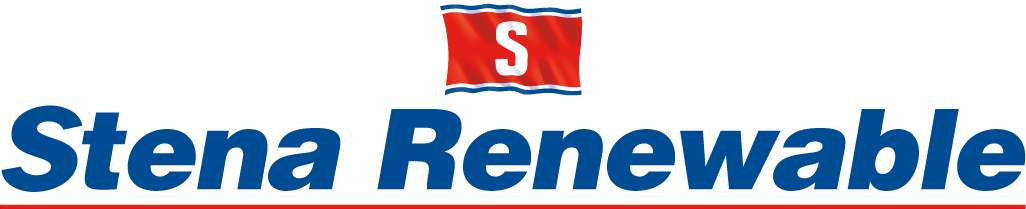 